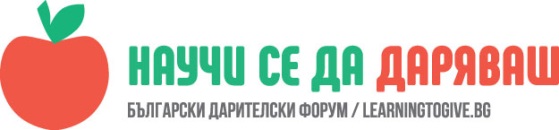 УРОК: Светът с различни думиАлбена Цветкова, преподавател в СУ Иван Вазов“, град ВършецЧасът е проведен в НУ „Васил Левски“ на 20.02.2018 г.„Да знаеш много езици значи да имаш много ключове за една врата“ Волтер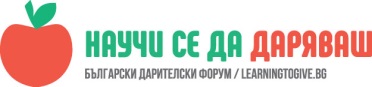 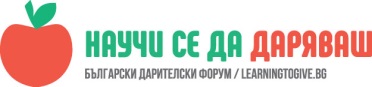 Подобряване на училищната среда и създаване на предпоставки за успешна социализация на ромските деца и ученици; Привличане на родителите на учениците  като активни участници в социокултурното мултиетническо общуване в учебното заведение и извън него; Провокиране на интерес у родителите на учениците, което ги ангажира и в бъдещи сътрудничества в училищния и извънучилищния живот.ОписаниеСъвместна инициатива на 11 а клас и НУ „Васил Левски“ с Директор г-жа Светла Вангелова (като ръководител и родител). За 43% учениците у нас българският език не майчин. Това показват данни на Синдиката на българските учители.  Всяка общност, всяка съвкупност от хора, всички ние се нуждаем от комуникация. И езикът е този, който ни я дава. Езикът е главно средство за общуване между хората. Общуването пък е основа на живота, на труда, на приятелството, на любовта… Посещението на 11 а клас в училището в ромския квартал „Изток“ включваше изготвяне на табло с думи от българския и ромския език с цел запазване и съхраняване  на езиците, които съществуват като културно богатство. Учениците бяха посрещнати сърдечно от малчуганите и целия училищен екип, а г-жа Вангелова им показа кабинетите, класните стаи и екзотичните носии за празници. С усмивка тя изпита децата от 3-ти клас на г-жа Соня Митова: „На какъв език трябва да говорим в училище?“, но и с усмивка продължи и за превода на думите от таблото – на български и ромски. А те се надпреварваха да покажат колко много знаят. Най-сърдечни бяха, разбира се най-малките, които с такъв ентусиазъм ни изпяха и изиграха песента, която подготвят за празника на мама, че вече не беше от значение на какъв език ще пеят.Г-жа Вангелова запозна единадесетокласниците и с основните дарители, които са допринесли за развитието на красивото училище. Освен различни институции, се оказа, че като частни лица даряват и граждани на Вършец – г-жа Антоанета Коцина, общински съветник и г-жа Савка Серафимова, общественик.„Трябва да има разбирателство и сътрудничество между етническите групи в града, чрез опознаване на културните ценности на ромите. Всеки човек е значим.“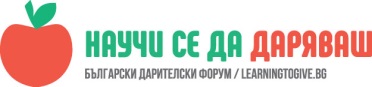 Предстоящата инициатива за отбелязване на деня на розовата фланелка (28.02.), която ще се проведе паралелно в двете училища.